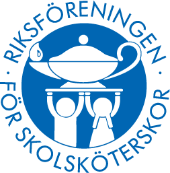 Till					Uddevalla 2022-04-20SocialdepartementetFolkhälsomyndighetenSKRSkrivelse angående kvalitetsregister för elevhälsans medicinska insatsRiksföreningen för skolsköterskor, genom styrelsen, önskar påtala vikten av insamling av uppgifter om skolbarns hälsa och från elevhälsans medicinska insats.Mycket pengar har redan satsats på elevhälsans medicinska kvalitetsregister, EMQ. Tyvärr blev det lite moment 22, ingen vill ansluta sig då man inte får möjlighet att jämföra sig nationellt och denna jämförelse kan inte ske förrän många är anslutna. Det vore olyckligt att inte fortsätta satsning på EMQ då vi nu tycks vara i ett skede där många börjar överväga anslutning och att en av två stora journalleverantörer inom kort kommer att kunna erbjuda sina kunder anslutning. Att det blivit en diskussion om huruvida EMQ ska ses som kvalitetsregister eller ej är olyckligt. Osäkerheten bidrar till ovilja att ansluta sig.  För Riksföreningen är inte det avgörande om det klassas som kvalitetsregister eller hälsoregister. Det viktiga är att finansiering för drift och förvaltning kan lösas genom statlig finansiering. Det kan ske genom att EMQ får finnas med bland övriga kvalitetsregister inom hälso- och sjukvård i linje med patientsäkerhetslagen eller genom att någon myndighet, exempelvis Folkhälsomyndigheten får i uppgift att ansvara för detta. För elevhälsan är främjande och förebyggande arbete viktigt. Elever behöver må bra för att kunna lära sig. Men hur mår våra barn? EMQ är ett verktyg för att ge oss mer kunskap om ungas mående. Det skulle bidra med viktig kunskap för att kunna arbeta för en mer jämlik hälsa och en likvärdig elevhälsa. Att följa och utvärdera barn och ungas hälsa som är EMQs övergripande syfte är av intresse på flera nivåer. Många vårdgivare inom elevhälsan saknar i dag möjlighet att på ett enkelt ta ut statistik och kvalitetsindikatorer. Vi anser det är angeläget med EMQ för att ge verktyg till det lokala kvalitetsarbetet. Även på regional och nationell nivå skulle EMQ ge fakta till nytta för exempelvis forskare, samhällsplanerare och politiker. I SOU2021:78 Börja med barnen lyfts behovet av kvalitetsregister. Vi hoppas man tar denna fråga på allvar och beslutar i enlighet med förslag i utredningen.Låt oss inte hamna i en situation där vi om några år tittar i backspegeln och behöver ställa oss frågan varför vi inte har denna typ av register för elevhälsan. Susann MagnusonOrdförandeRiksföreningen för skolsköterskor